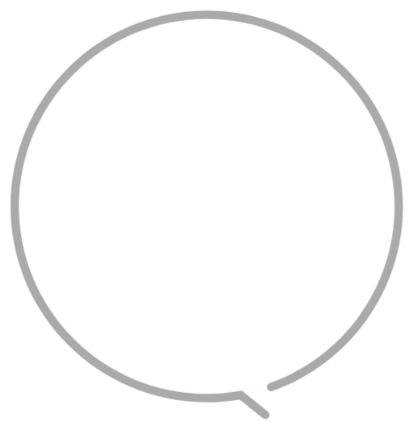 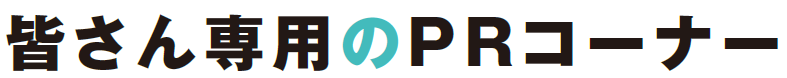 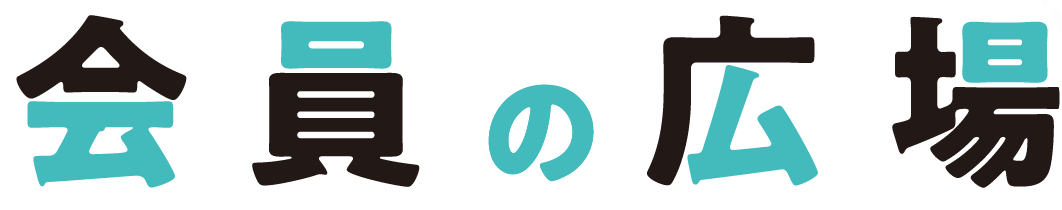 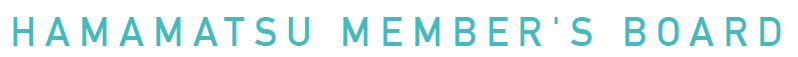 13,500部発行のNEWingで無料ＰＲ！会員の広場は、会員のみなさまの情報をPRする浜松商工会議所会報誌「NEWing」の無料掲載コーナーです。年10回、浜松地域の約13,500社に郵送されています。商品やサービスなどの紹介にぜひご活用ください。＊ご利用条件：浜松商工会議所 会員《 お申込みから掲載までの流れ 》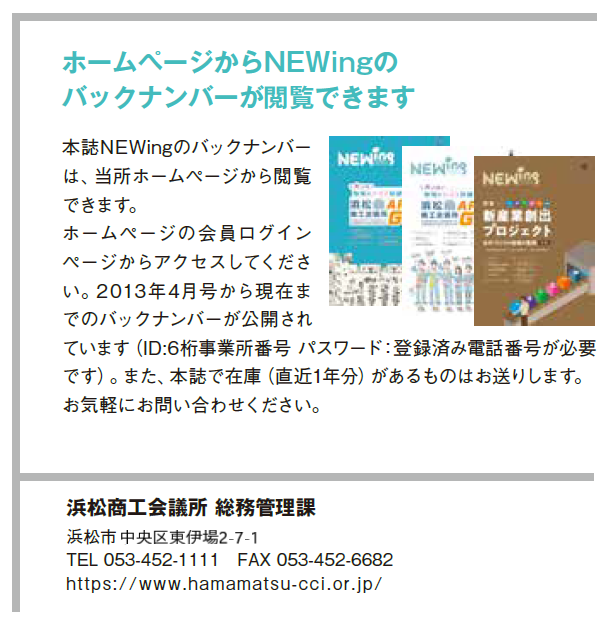 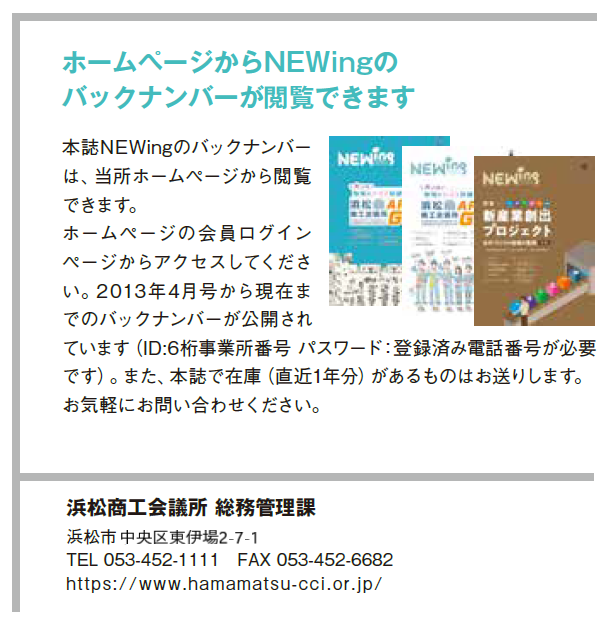 1）申込書（原稿）と画像1枚をメールでお送りください申込書は浜松商工会議所ホームページの「申請書類」　からダウンロードできます　　https://www.hamamatsu-cci.or.jp/download/画像はJPEGまたはgif形式、サイズ1MB程度で　お送りください■ 送信先》newing@hamamatsu-cci.or.jp　■ 提出期限》掲載月2ヵ月前の20日まで 2）当所でレイアウトをして、校正原稿をご担当様に　メールします　原稿を一部変更させていただくことがあります文字サイズ・字体の指定はできません3）校正原稿を確認して修正の有無を当所へ返信ください掲載は１回限定です。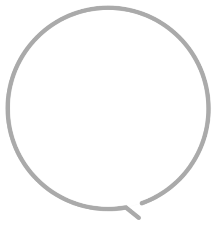 紙面の都合により次号以降の掲載とさせていただくことがございます。 掲載情報の詳細や取引に関しては、取引当事者間で直接連絡・交渉願います。（トラブルが生じた場合、当会議所では責任を負いかねます。）当所において掲載が相応しくないと判断された場合はお断りすることがあります。　詳細は申込書の「掲載に当たっての注意事項・ルールについて」をご覧ください。【問合先】浜松商工会議所 情報推進課　TEL：053-452-1110　E-mail：newing@hamamatsu-cci.or.jp会員の広場　掲載申込書申込先　newing@hamamatsu-cci.or.jp※申込書と画像データ（jpgまたはgif、1MB程度）を添付してお送りください※申込書をもとに、当所が校正原稿を作成します。いただいた原稿を一部変更させていただくことが　ありますので予めご了承ください。文字サイズ・字体の指定はできません。◇ 掲載に当たっての注意事項・ルールについて誹謗・中傷の内容を禁止とする。誇大広告となる掲載を禁止とする　例）薬などの販売において「絶対に効く」などの内容競合他社との製品比較の掲載を禁止する。風俗的な広告を禁止とする。また、アダルトサイトやそれを臭わす内容も同様に禁止する。悪質な勧誘や宣伝を行っているもしくは、行っていると疑わしい場合は、掲載を禁止とする。差別的な内容を禁止とする。第３者に迷惑がかかるもしくは、かかる恐れがある内容を禁止とする。その他、諸事情により掲載が好ましくないと判断された場合は禁止する。【問合先】浜松商工会議所 情報推進課　TEL：053-452-1110　E-mail：newing@hamamatsu-cci.or.jpタイトル　※20字程度ＰＲ文章　※200字程度事業所名所在地HPアドレスTEL担当者名担当者メールアドレス掲載希望日第1希望：　　　　年　　月号第2希望：　　　　年　　月号第3希望：　　　　年　　月号